Autorización de Representante o Tutor 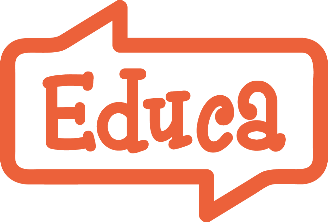 Querido Representante/Tutor, Educa es un sistema de portafolio en línea específicamente diseñado para los servicios de educación de la infancia temprana y padres. Los portafolios en papel son una buena manera de monitorear la educación de su hijo/a. Sin embargo, solo están disponibles algunas veces al año y siempre están desactualizados. Los portafolios en línea le permiten ver las actividades de su hijo/a en cualquier momento. Los maestros comparten fotografías, videos, historias y reflexiones en tiempo real. Los padres pueden leer y responder las publicaciones, publicar sus propias fotografías y estar al día con los anuncios. También pueden compartir con otros miembros de la familia y/o especialistas si lo desean. Acceda a Educa por una computadora o por medio de la aplicación de Apple o Android Educa Touch. Educa mejora la comunicación en un ambiente seguro en el que todo el mundo confía. Promueve la comunicación entre padres y maestros, en donde todos están en la misma página ya que el aprendizaje es visible. Para empezar a utilizar Educa debemos tener su permiso para publicar fotografías, videos, historias de aprendizaje e ilustraciones, involucrando a su hijo/a en el sistema de Educa. Por favor firme más adelante y regrese a nosotros. Adicionalmente, por favor indique su correo electrónico para que le podamos enviar una invitación para unirse a Educa. Nombre del servicio: Nombre de su hijo/a:Como el representante, guardián o adulto responsable del niño/a mencionado, autorizo la colección de servicios indicado, uso y exhibición de la información de mi hijo/a en la aplicación de Educa de acuerdo con la Política de Privacidad establecido en la página web de Educa: https://www.geteduca.com/terms-and-conditions Fecha: ________________________Firma________________________		________________________ Nombre completo				Email Nota: Para más información sobre Educa, visite www.geteduca.com. Para consultas técnicas, puede contactar al equipo de asistencia de Educa en support@geteduca.com.